JOB PURPOSE You will be responsible for the operational delivery of the café, event catering and ice cream parlour at Newhailes working closely with the property chef. Delivering performance standards and targets to ensure enjoyment of the property by visitors and members is maximised and key commercial, financial and development objectives are achieved to make the property fully sustainable. You will be part of a broader management team responsible for delivering an overall visitor service strategy, promoting good communication across the site and a joined-up service provision..KEY RESPONSIBILITIESVisitor Catering ExperienceOverall responsibility for the management and delivery of the catering facilities at Newhailes House and Gardens. This includes, but is not limited to, the Stables Café and The Dairy Ice cream parlour.Ensuring innovative ideas and current trends in catering are constantly being delivered in all outlets on siteSetting objectives and being responsible for the overall, day-to-day running of the catering operationsLeading and managing a team of staff; managing performance, recognising training needs and potential as appropriateManaging budgets - ensuring that, as a minimum, the financial targets agreed with, in line with the budget are metDevising, costing and sourcing menu items and consistently looking at ways of maximising income through effective purchasing and creative merchandisingAdhering to the sale of alcohol legislation, being a Premises ManagerRegularly monitoring customer feedback, Mystery Visitor and Visit Scotland Audits and develop suitable action plans based on the resultsBeing visitor/customer focused by being visible, approachable, and quick to exceed expectations in fulfilling customer needsHealth & Safety, Food Safety, the EnvironmentEnsuring that the operation meets statutory requirements of Health and Safety, Food Safety and Environmental legislations and proceduresConducting Food Safety and Health and Safety Risk Assessments and ensuring that all standards and procedures with regards to Hygiene and Safety are established and Recording and reporting all accidents within the location, adhering to location and company proceduresEnsuring all equipment is well maintained and is in good working orderMaking recommendations for renewal and replacement of equipment when required.Establishing and maintaining location cleaning schedulesEnsuring that all Trust procedures and work instructions are fully understood and practiced by all employeesPromoting and encouraging environmental improvement initiatives as appropriate within the businessGeneral ResponsibilitiesManaging food and beverage operations including the following:staff and volunteers (recruitment, induction, development, performance management) such that they are fully equipped and motivated to undertake their duties to the required Trust standards.budgets (setting, phasing, monitoring, pro-active and re-active adjustments) such that finances are sustainable within the context of the wider property budgets.health, safety and the environment in line with stated Trust policies and approaches to ensure the health and welfare of staff/volunteers and visitors, recognition of the Trust’s Environmental Policy with respect to sustainable activities, including energy and water use, recycling, use of “environmentally-friendly” products for e.g. cleaning regimes, food-miles and waste etc. daily, weekly, yearly and longer-term operational workplans and reporting in the context of the properties’ statements of significance, annual operating plans and action plans (and contribution to these action plans) to ensure that activities are prioritised and planned to optimise the use of resources;administration to enable all activities within the post holders’ remit to be undertaken and recorded efficiently within Trust policies and procedures.Undertake other duties as and when required to support the overall operation of Brodie Castle & Estate as instructed by the Operations Manager. This will include regular weekends as Duty Manager for the property.SCOPE OF JOBPeople ManagementLine manager of a Catering Supervisor and seasonal Visitor Service AssistantsWill work closely with other property colleagues and will have regular interaction with other technical/specialist advisory colleagues based in other locations and departmentsWill have regular (daily) interaction with members of the public of all ages and abilitiesWill have frequent interaction with suppliers and contractorsFinance ManagementIs a budget-holder, accountable for the food and beverage operations and budgets; combined budgeted income of more than £300,000 per year plus food and beverage income from eventsWill regularly use computerized finance system for the raising of purchase orders for the supply of goods and service, producing finance reports, monitoring, and setting of revenue budgets and managing capital project workScaleA significant amount of time spent in the role is non-desk-based and the role-holder can expect to be actively present in most areas of the estate throughout a working day (as well as, on occasion, being at other parts of the property and off-site for meetings etc.Will regularly use a wide range of ICT equipment including two-way radio, mobile phone, land-line phone, email, scanner, laptop/PC, printer etc.Will be required to work flexible working patterns and hours including evenings, weekends, and public holidays. As part of the role and as a senior member of the team, there will be an expectation that the post holder would attend work at short notice if operational needs demand and circumstances allow)Required to be the Premises License Holder as per the Licensing (Scotland) Act 2005REQUIRED QUALIFICATIONS, SKILLS, EXPERIENCE & KNOWLEDGEThe above outlines the key skills the post-holder will need to possess and exercise. In addition, either knowledge of or experience in the following is required:EssentialExperience of catering managementUsed to an ethos of target-driven assessment, with demonstration of resultsSignificant previous experience in a customer facing, service environmentSignificant experience managing, leading, coordinating and developing a team with varying remits and professional competencesPrevious experience of developing projects for specific areas of work/ improvementDemonstrable skills in successful budget and financial management, combined with clear evidence of commercial awareness and previous sales experienceExcellent interpersonal and communication skills and confidence in dealing with a wide range of staff, visitors and other stakeholders, with a friendly, confident manner Experience in managing people and projects within a complex stakeholder environment. Strong knowledge of Microsoft Office applications: Access, Excel, PowerPoint, WordAbility to manage time efficiently and effectively in an environment of changing prioritiesTo hold, or, have the ability and willingness to hold a Scottish Personal Licence Holder's Certificate and Personal LicenceA full clean driving license valid for the UK and access to a vehicle suitable for use on Trust business (with appropriate business insurance)DesirableAn understanding and experience of food and beverage operations within an historic/heritage environmentA genuine understanding of, and belief in, the work of the National Trust for ScotlandA post-graduate management qualification or equivalent experienceThe Key Responsibilities, Scope of Job, and Required Qualifications, Skills, Experience & Knowledge reflect the requirements of the job at the time of issue.  The Trust reserves the right to amend these with appropriate consultation and/or request the post-holder to undertake any activities that it believes to be reasonable within the broad scope of the job or his/her general abilities.ApplicationsInterested applicants should forward a completed application form to the People Department (Applications), The National Trust for Scotland, Hermiston Quay, 5 Cultins Road Edinburgh EH11 4DF, by mail or by email via workforus@nts.org.uk, by first post (i.e. 10.00am) on 10th December 2021.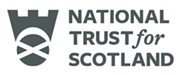 Job Description2021Role:  Food & Beverage Manager (VSM Catering)Business Function: Edinburgh and East Reports to: Operations Manager – EdinburghPay Band/Starting Salary: G4L £27,144 - £30,023Location:  NewhailesType of Contract: Full Time Permanent